Анализ   результатов КДР по математике9  класс  16.12.2015 г.КДР по математике  выполняли 574 человека  из 643учащихся 9-х классов района, что составило 89% от  всех  учащихся.Каждый вариант содержал 10 заданий, из которых 9 заданий базового уровня (часть 1) с кратким ответом и 1 задание повышенного уровня (часть 2) с развернутым ответом.Задания разделены на модули. Модуль «Алгебра»: 1часть задания 1- 6, 2 часть задание 10. Модуль «Реальная математика» 1 часть задания 7-9.Целью  работы была диагностика уровня знаний учащихся по математике на данном этапе обучения для планирования дальнейшего процесса подготовки к ОГЭ- 2016.  Средний балл в районе - 6,6 б. На диаграмме 1  представлены проценты полученных оценок.На диаграмме 2 результаты выполнения работы по школам (процент положительных результатов)Диаграмма 3.Результаты выполнения заданий.Результаты данной контрольной работы.Самые низкие результаты выполнения работы 1 части по заданиям № 4 и № 9.Задание №4 (59%) проверяло умение выполнять преобразования алгебраических выражений с применением формул сокращенного умножения.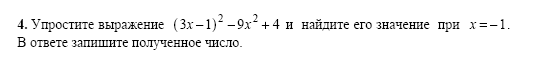 Задание № 9 (55%) решение задач на процеты.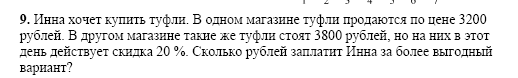 Остальные задания выполнены достаточно хорошо 70% - 80%.Задание №1 (72 %) проверяло умение учащихся выполнять действия с рациональными числами. Данное задание должны выполнять большее количество учащихся.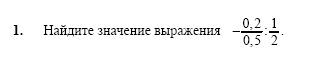 Свойства числовых неравенств задание №2 выполнили 69 % учащихся.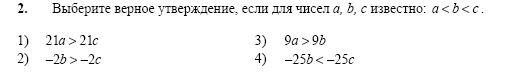 Задание № 3 (78%) проверяло умение учащихся решать линейные уравнения.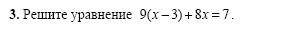 При выполнении задания № 5 (76 %) учащиеся использовали свойства линейной функции.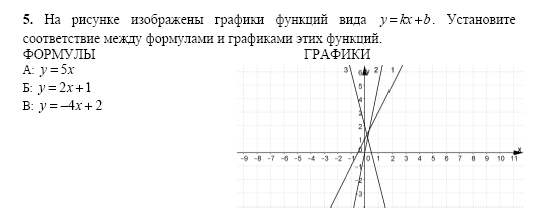 Задание № 6 (71%) . Применение свойств арифметического квадратного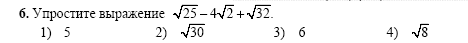 Задание № 7 (80%) проверяло умение применять табличное представление данных для решения задач.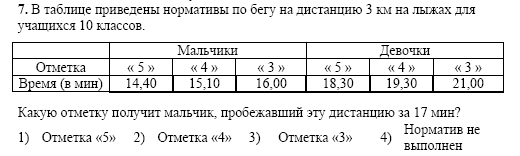 Задание № 8 (70%). Работа со статистической информацией, анализ реальных числовых данных-диаграммы.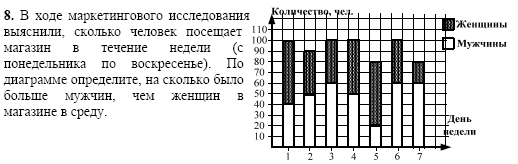 2 часть.Задание № 10 проверяло умение учащихся решать уравнения.1 балл по данному заданию получило 5% учащихся, 2 балла-14%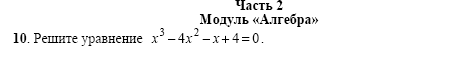 Рекомендации:- учителям математики организовать регулярную устную работу на уроках с целью закрепления вычислительных навыков;- обучать решению задач на отношение и проценты;- усилить практическую направленность обучения, включая соответствующие задания в каждый урок;- выделить «проблемные » 3-4 темы в каждом конкретном классе и работать над ликвидацией пробелов в знаниях;- с сильными учащимися проводить разбор методов решения задач повышенного уровня.Методист МБУ «ЦРО»                                                                 Лазько Т.Г.Тьютор                                                                                           Братишко А.В.